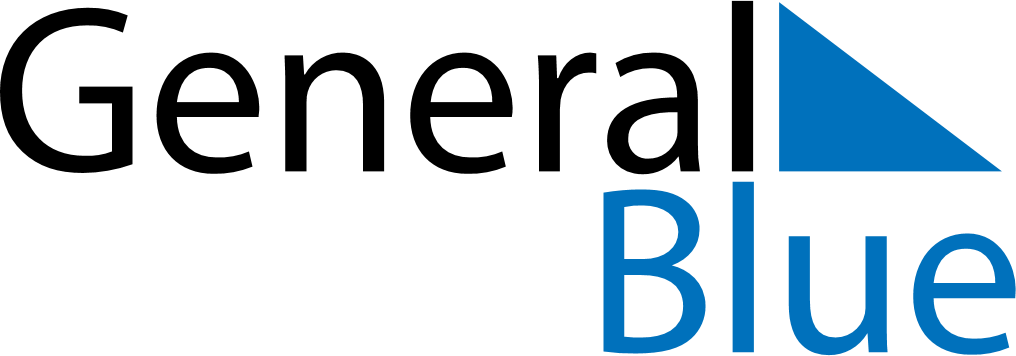 Weekly CalendarFebruary 15, 2026 - February 21, 2026Weekly CalendarFebruary 15, 2026 - February 21, 2026Weekly CalendarFebruary 15, 2026 - February 21, 2026Weekly CalendarFebruary 15, 2026 - February 21, 2026Weekly CalendarFebruary 15, 2026 - February 21, 2026Weekly CalendarFebruary 15, 2026 - February 21, 2026Weekly CalendarFebruary 15, 2026 - February 21, 2026SundayFeb 15SundayFeb 15MondayFeb 16TuesdayFeb 17WednesdayFeb 18ThursdayFeb 19FridayFeb 20SaturdayFeb 215 AM6 AM7 AM8 AM9 AM10 AM11 AM12 PM1 PM2 PM3 PM4 PM5 PM6 PM7 PM8 PM9 PM10 PM